PRESUPUESTO DE INGRESOS Y EGRESOSEJERCICIO FISCAL 2022PROGRAMADICIEMBRE 2022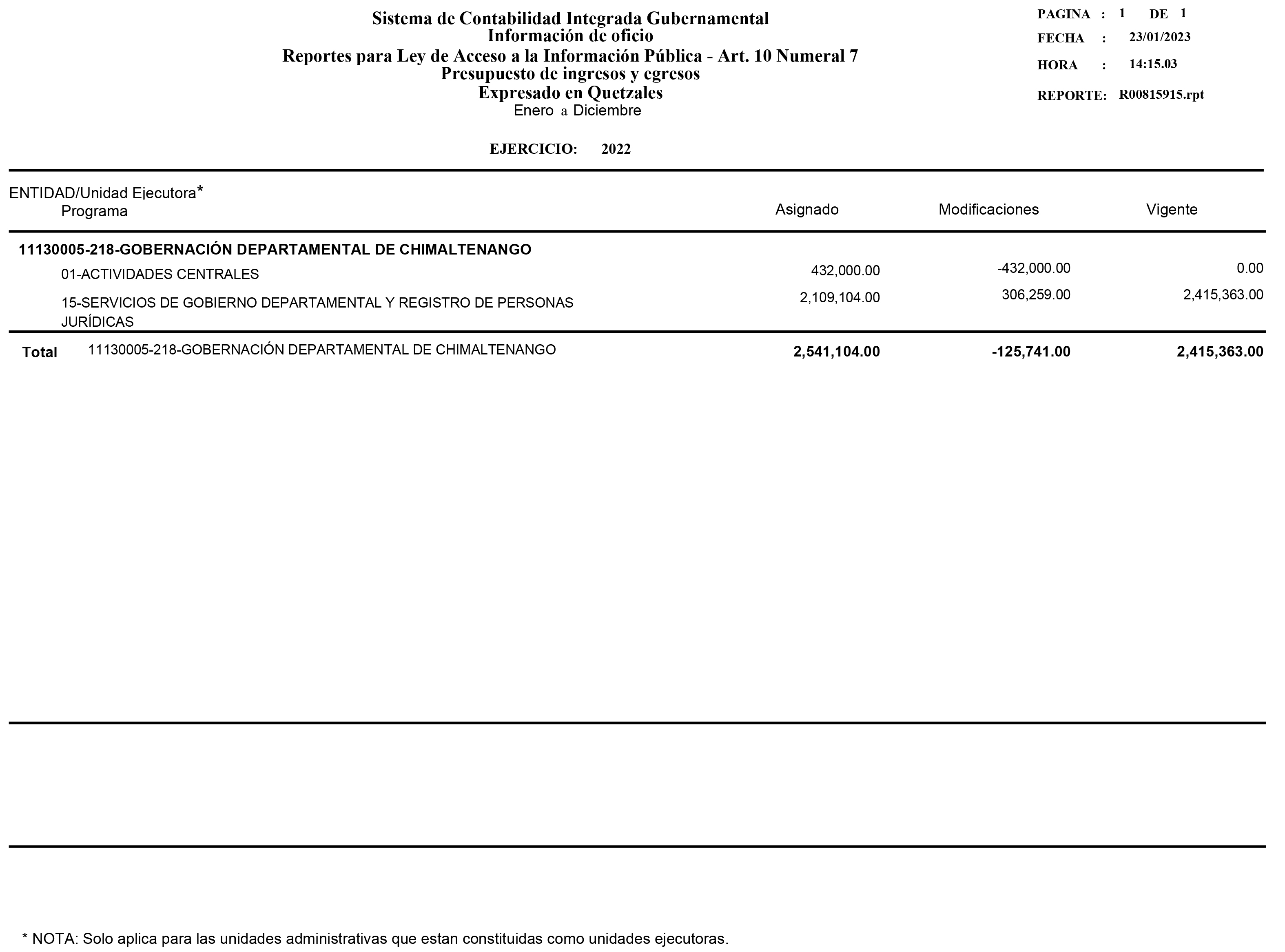 